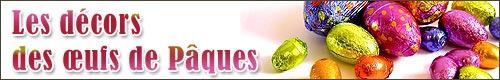 L'œuf est le symbole d'une nouvelle vie et donner des œufs en cadeau à Pâques  est une tradition installée  depuis des centaines d'années.  On offre des œufs décorés, teints ou de chocolat. La préparation des œufs de Pâques peints atteint à l'œuvre d'art dans certains pays. Mais chaque peuple a ses techniques et ses manières de les décorer. 	Les participants de notre projet « Messages de Pâques » ont proposé ses différentes façons de décorer les œufs de Pâques. Les voilà.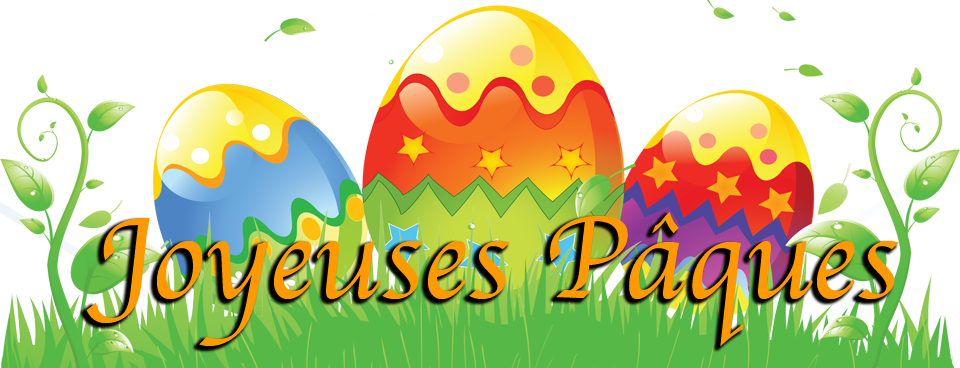 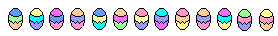 La technique à la cireC’est  la méthode de décoration la plus classique et la plus compliquée .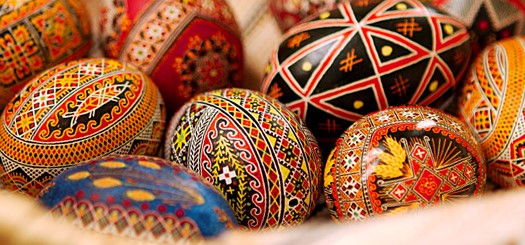 Ce type de pyssanka s’appelle  Skrobanka ou Chkriobanka du verbe ukrainien « gratter ».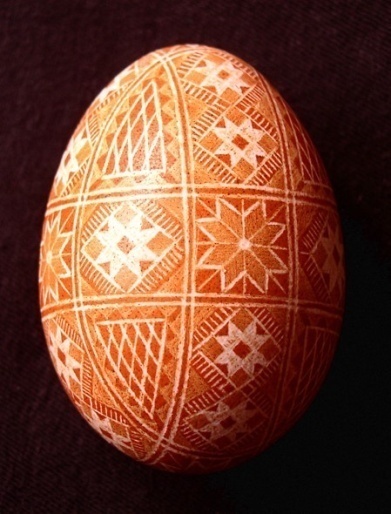 Ces œufs sont dessinés avec de la peinture.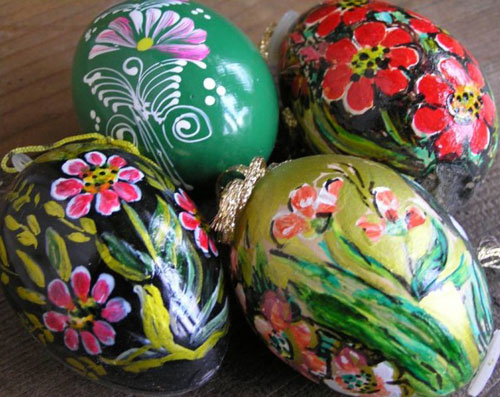 Les œufs décorés de feuilles etplongés dans un bouillon d’oignons.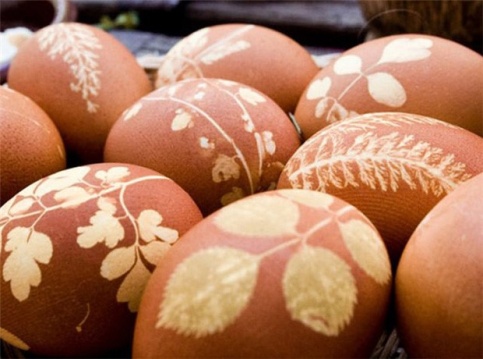 La décoration des œufs avecdes serviettes.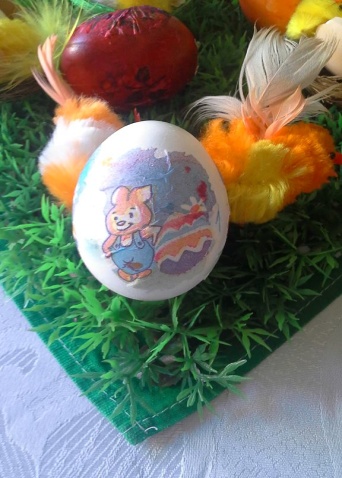 Les œufs décorés d'autocollants  puis plongés dans la teinture.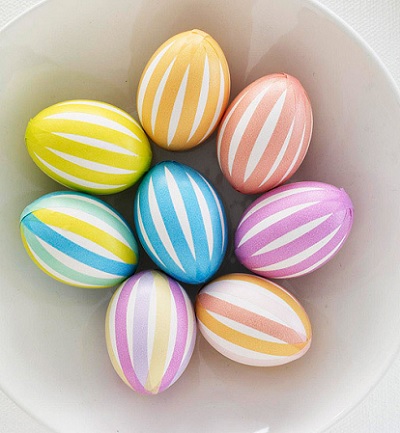 On peut même décorer des œufs avec du vernis à ongles.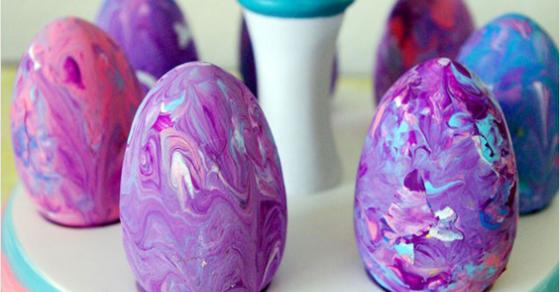 La décoration très originaleaux céréales et aux pâtes.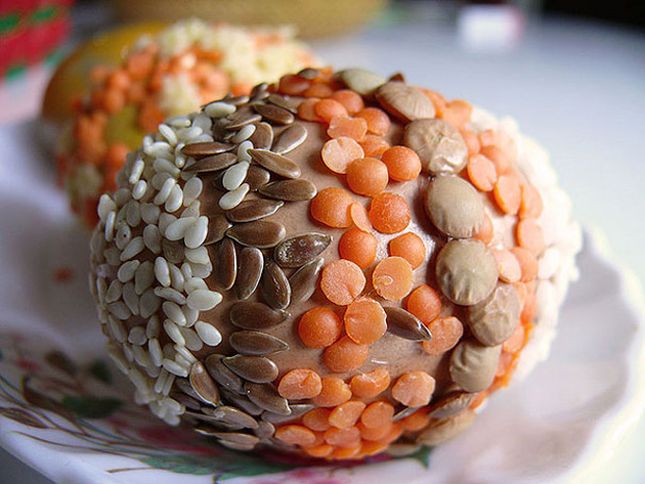 Il existe aujourd’hui plusieurs idées modernes de décoration.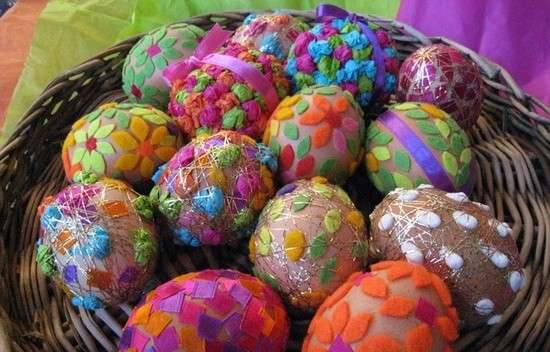 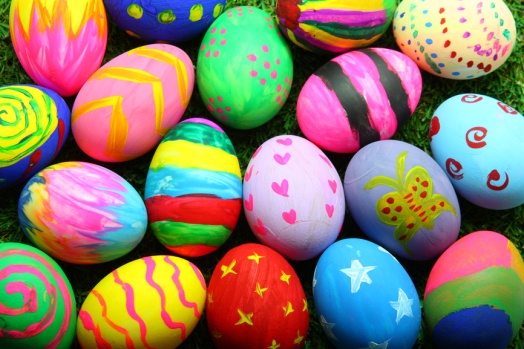 Les œufs décorés comme les animaux de la «ferme» sur la table de Pâques.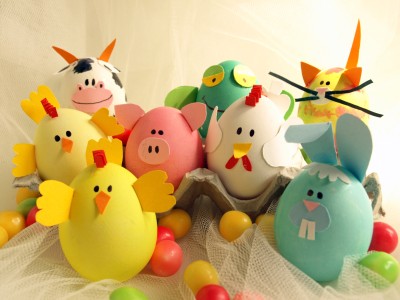 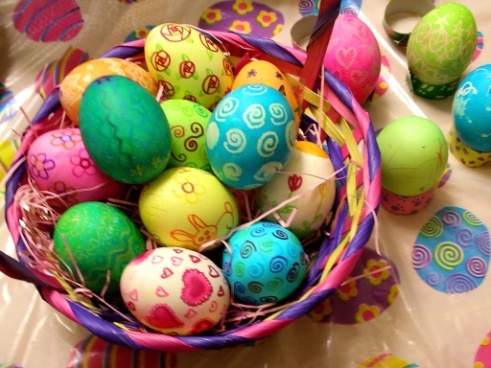 Les œufs décorés de différentes façons pour l’exposition pascale en ville.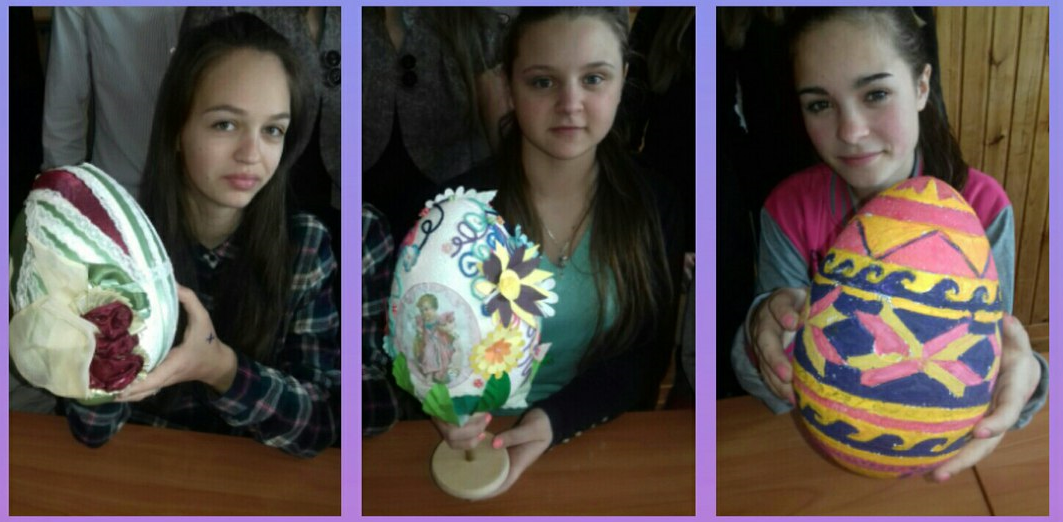 Les œufs décorés de différentes façons pour l’exposition pascale en ville.